VÅRKARUSELL 1 2017 
O-LØP FOR ALLE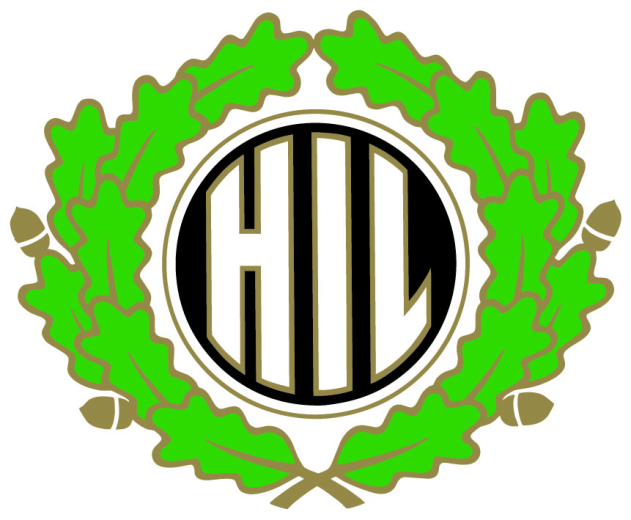 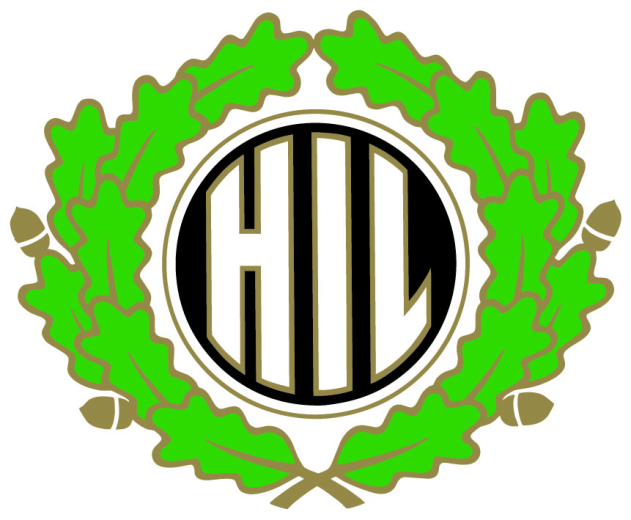 Lørdag 25. mars:  Haugaland golfbane, SveioSted/arena:		Haugaland Golfklubb, Leiteveien – Sveio. 1 km nord for Sveio  
  			Sentrum. Merket fra E 39 og FV47 nord for Haugesund.Start:			Fri start mellom kl. 11.00 og 12.00Løyper og klasser: 	Følger mal for Flexoløp:Kontingent: 	Klasser under 17 år:	kr 50,-
		Klasser over 17 år: 	kr 90,-.
		Kontant betaling/VIPPS  før start for de som ikke er medlem i en o-klubbPåmelding: 		Forhåndspåmelding i Eventor frem til fredag 24. mars kl. 23.59. 
Forhåndspåmeldte som ikke møter opp blir ikke belastet 
påmeldingskontingent (No show - no pay). Alle som planlegger å komme oppfordres til tidlig forhåndspåmelding for å forenkle arbeidet for arrangør. Løpere som ikke er forhåndspåmeldte kan melde seg på før start på arena.Tidtaking:  	EKT-løperbrikke (husk å oppgi brikkenummer ved påmelding). Det er mulig å leie brikke om du ikke har en selv, pris kr 20,-	Kart:	Sveio Nord, 1:10 000, ekvidistanse 5 m., gitt ut i 2016. 
1:7500 for løype 2, 3 og 4Terrengbeskrivelse: Løypene går i skogsterreng. For N-løypene, delvis i bebyggelse.Premiering: 	Premie til alle deltagere under 12 år. Trekning av gavekort på kr.  
 500,- blant alle over 13 år som deltar på minst 2 løp.Løpsleder: 	 Ingvild  Paulsen Vie, 93 24 22 78 Sportslig: 	 Grethe Paulsen Vie , 48 15 25 09Teknisk. 	 Alf Inge LindtnerHjemmeside:	 Følg med på http://haugesundil.no/orientering/ for infoLøyperKlasserNivåLengde1. Lang
D/H15-16D/H17D/H40,50,60,70Trim LangA4,2 km2. MellomD/H 13-14D/H13-16BD/H17BD/H40B,50B,60B,70B,80Trim MellomB3,3 km3. KortD/H -10 og D/H 11-12D/H13-16CD/H17CD/H40CTrim KortC2,4 km4. NybegynnerN-åpenD/H11-12ND/H13-16ND/H17NTrim NybegynnerN1,2 km